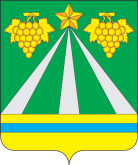 УПРАВЛЕНИЕ ПО ФИЗИЧЕСКОЙ КУЛЬТУРЕ И СПОРТУ АДМИНИСТРАЦИИ МУНИЦИПАЛЬНОГО ОБРАЗОВАНИЯ КРЫМСКИЙ РАЙОНПРИКАЗ      01.12.2021 			                                		          № 342- одгород КрымскО внесении изменений в приказ управления по физической культуре и спорту администрации муниципального образования Крымский район от 11 января 2021 года №9-од «Об утверждении календарного плана официальных физкультурных мероприятий и спортивных мероприятий муниципального образования Крымский район на 2021 год»На основании положения о проведении «Краевого турнира по волейболу среди сильнейших команд ветеранов», положения о проведении  Зимнего Первенства Крымского района по футболу 2021- 2022года, среди команд сельских и городского поселений, коллективов физкультуры, положения о проведении турнира по волейболу МО Крымский район среди инвалидов с нарушением слуха,  п р и к а з ы в а ю:1. Внести в пункт 1.2.1. «физкультурные мероприятия» подраздела 1.2. «Участие в физкультурных и спортивных мероприятиях» раздела 1. «Спортивные и физкультурные мероприятия среди спортсменов и различных групп населения» приложения к приказу управления по физической культуре и спорту администрации муниципального образования Крымский район от 11 января 2021 года №9-од «Об утверждении календарного плана официальных физкультурных мероприятий и спортивных мероприятий муниципального образования Крымский район на 2021 год» следующие изменения:1.1. добавить строку 17 и изложить в следующей редакции:  «											         »2. Внести в подраздел 1.1. «Спортивные и физкультурные мероприятия муниципального образования Крымский район» раздела 1. «Спортивные и физкультурные мероприятия среди спортсменов и различных групп населения.» приложения к приказу управления по физической культуре и спорту администрации муниципального образования Крымский район от 11 января 2021 года №9-од «Об утверждении календарного плана официальных физкультурных мероприятий и спортивных мероприятий муниципального образования Крымский район на 2021 год» следующие изменения:2.2. добавив пунктом 112 и изложить в следующей редакции: «        »3. Внести в подраздел 2.1. «Спортивные и физкультурные мероприятия муниципального образования Крымский район среди инвалидов» раздела 2. «Адаптивная физическая культура» приложения к приказу управления по физической культуре и спорту администрации муниципального образования Крымский район от 11 января 2021 года №9-од «Об утверждении календарного плана официальных физкультурных мероприятий и спортивных мероприятий муниципального образования Крымский район на 2021 год» следующие изменения:3.1. строку 2 изложить в следующей редакции:«                                                                                                                                  »4.  Контроль   за  исполнением приказа оставляю за собой.Начальник  управления                                                   	   Е.В.Мартыненко№ п/пНаименование мероприятий ДатапроведенияМестопроведенияУчаствующие организацииОтветственные за проведение17.Краевой турнир по волейболу среди сильнейших команд ветеранов16-19.12с.Ольгинка, Туапсинский районспортсмены МФКиС№ п/пНаименование мероприятий ДатапроведенияМестопроведенияОтветственные за проведение112.Зимнее Первенство Крымского района по футболу 2021- 2022 года, среди команд сельских и городского поселений, коллективов физкультуры19.12.2021- 06.03.22Крымский районУФКиС, Федерации по футболу МО Крымский район№п/пНаименование мероприятийДата проведенияМестопроведенияОтветственные за проведение2.Турнир по волейболу МО Крымский районсреди инвалидов с нарушением слуха18.12г.КрымскУФКиС, МБУ СШ «Крымская»